KAUFVERTRAG FÜR EIN GEBRAUCHTES KRAFTFAHRZEUG
VERKÄUFER						KÄUFER
Der Verkäufer verkauft hiermit das nachstehende gebraucht Kraftfahrzeug an den Käufer. Der Verkäufer übernimmt für die Beschaffenheit des verkauften Kraftfahrzeugs keine Gewährleistung, es sei denn, er verkauft das Kfz als Unternehmer an einen Endverbraucher, in diesem Fall verjährt die Gewährleistungsfrist nach einem Jahr ab Empfang des Kfz.
Der Käufer verpflichtet sich, das Fahrzeug innerhalb einer Woche umzumelden.
Das Fahrzeug bleibt bis zur vollständigen Bezahlung Eigentum des Verkäufers.Ein Service von Pkw Held. Verwendung dieser Vorlage auf eigene Gefahr. Jede Haftung oder Gewährleistung ist ausgeschlossen! 
© 2019 - Alle Rechte vorbehalten! Sie erreichen uns im Internet unter: www.PkwHeld.de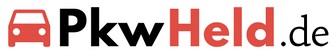 NameNameAnschriftAnschriftPlz./WohnortPlz./WohnortGeb.-DatumGeb.-DatumTelefonTelefonPersonalausweis-Nr.Personalausweis-Nr.FabrikatFahrzeugtypAmtliches KennzeichenFahrgestellnr.KilometerstandErstzulassung Fahrzeug ist Unfallfrei Gewerblich genutzt Fahrzeug ist ein Reimport Hat folgende Vorschäden / Mängel:       Mit verkaufte Zubehörteile:           €KaufpreisKaufpreis in Worten Besondere Vereinbarung:        Verkäufer Bestätigung Zahlung von…Käufer Bestätigung Empfang von…      € erhalten Fahrzeugbrief in Bar Fahrzeugschein TÜV Bericht Fahrzeug mit         SchlüsselnDatum:      	Uhrzeit:           ,      Ort. DatumUnterschrift des VerkäufersUnterschrift des Käufers